WEDNESDAY ACTIVITYFollowing on from our LIVE session, please complete the following activity about the character of Zoe.On the inside, use words or phrases (your own or from the book) to describe her feelings and personality.On the outside, use words or phrases (your own or from the book) to tell us further facts or information about Zoe.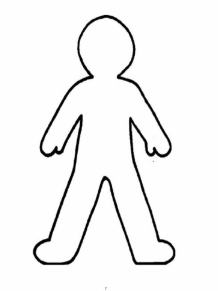 